План-конспект дистанционного занятия педагога дополнительного образования Чернышовой Ольги ВасильевныДата проведения: 28.12.2022Время проведения: 16.50-18.20Объединение: Коллектив современного танца «Азарт»Программа: «Современные танцы»Группа № 01-81Тема: Разучивание движений. Упражнения для развития гибкости.Цель: Развить природные физические данные у детей и научить выразительно передавать различные танцевальные стили, придумывать свои варианты образных движений. Задачи: -формировать у детей мотивацию к постановке танцевальной композиции;Ход занятияВводная часть.Разминка:а) Упражнения - наклоны головы влево-вправо, вперед- назад, круговые движения.- легато (круговые движения плечами, вперед-назад).- повороты туловища вправо-влево, вперед-назад.- Port de bras (наклоны влево- вправо, вперед-назад).- Releve (на двух ногах, поочередно)б). Прыжки:- Sauté (соте) - Sauté (соте) вперед-назад, вправо- влево - Из 6 позиции во 2 позицию- Поджатый прыжок.в) Танцевальный этюд№1г) Танцевальный этюд№2Основная часть.1.Упражнения для развития гибкости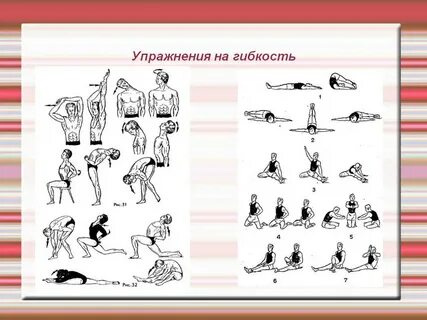 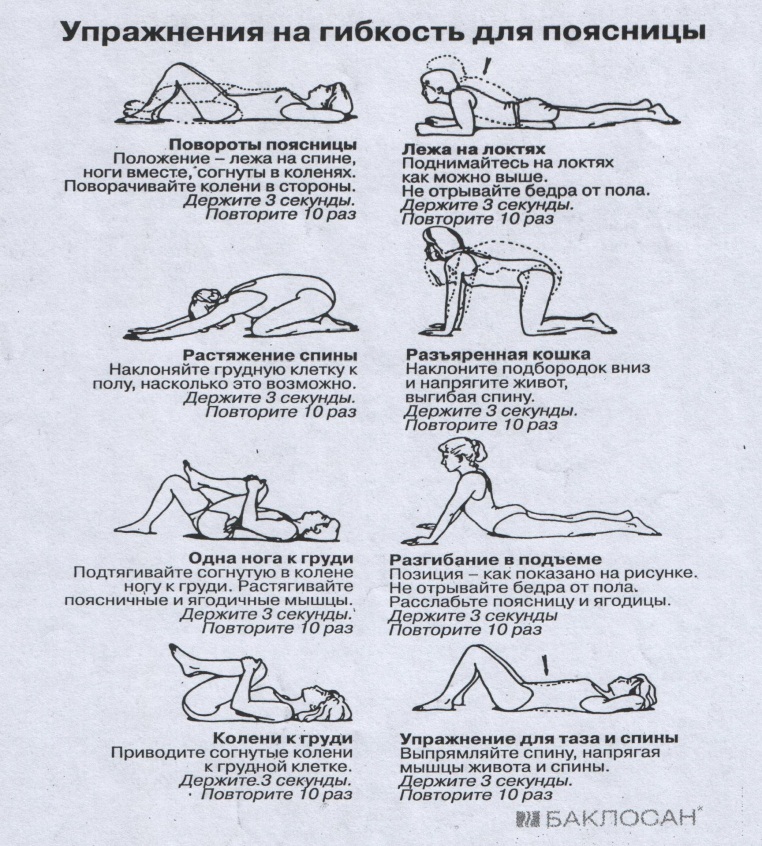 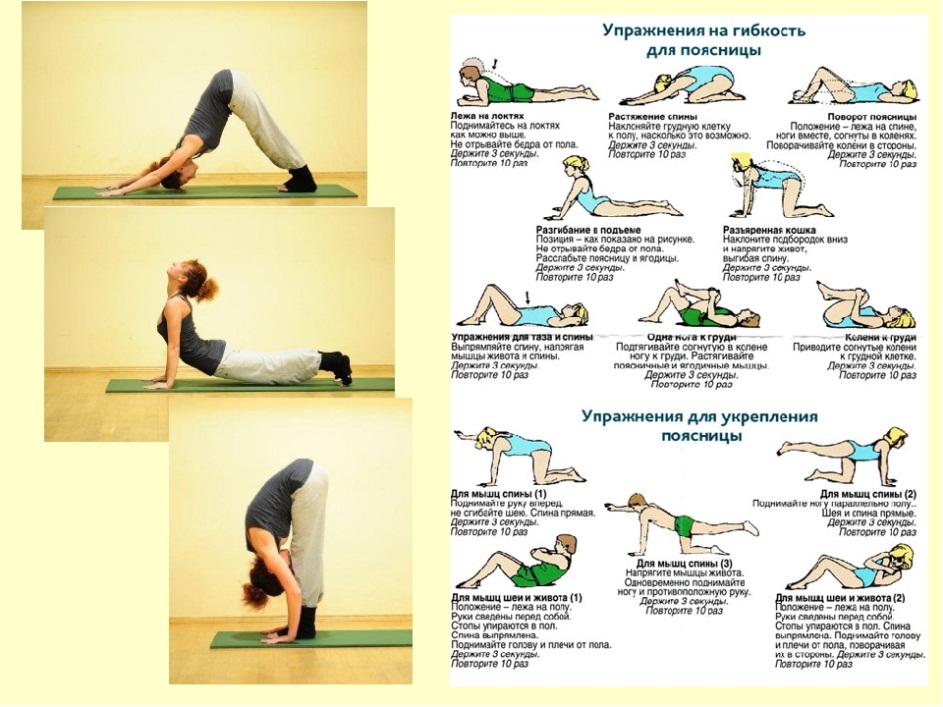 2.Упражнения для развития плавности и мягкости. https://youtu.be/EXNZPskAQDw, https://yandex.ru/efir?stream_id=4d00dfc8dad59a85bc3ee1e8c922ecf0&from_block=player_share_button_yavideo, https://yandex.ru/efir?stream_id=vTlrF-Jpk5EQ&from_block=player_share_button_yavideoРастяжкаСкладочка (5 мин.)Поднятие ноги в положении сидя, вперед -4 разаУголок (медленное поднятие 2 ног на 90°и 45°)- 8разБабочка 4 разаЛягушка 4 разаКорзиночка, коробочка по 5 разНаклоны корпуса из стороны сторону в положение сидя, на раскрытых ногах -10 раз Шпагаты (на правую, на левую, поперечный) Разучивание танцевальных шагов. Прыжки: 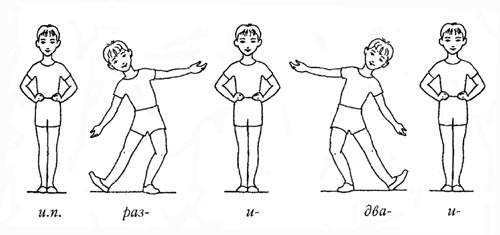 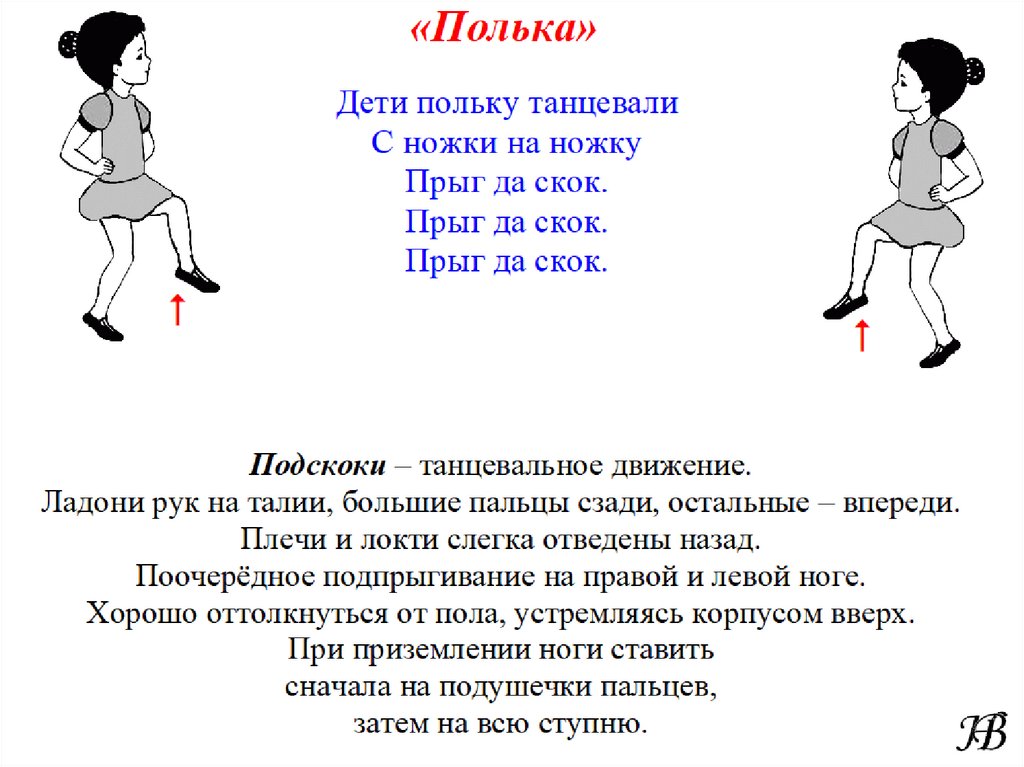 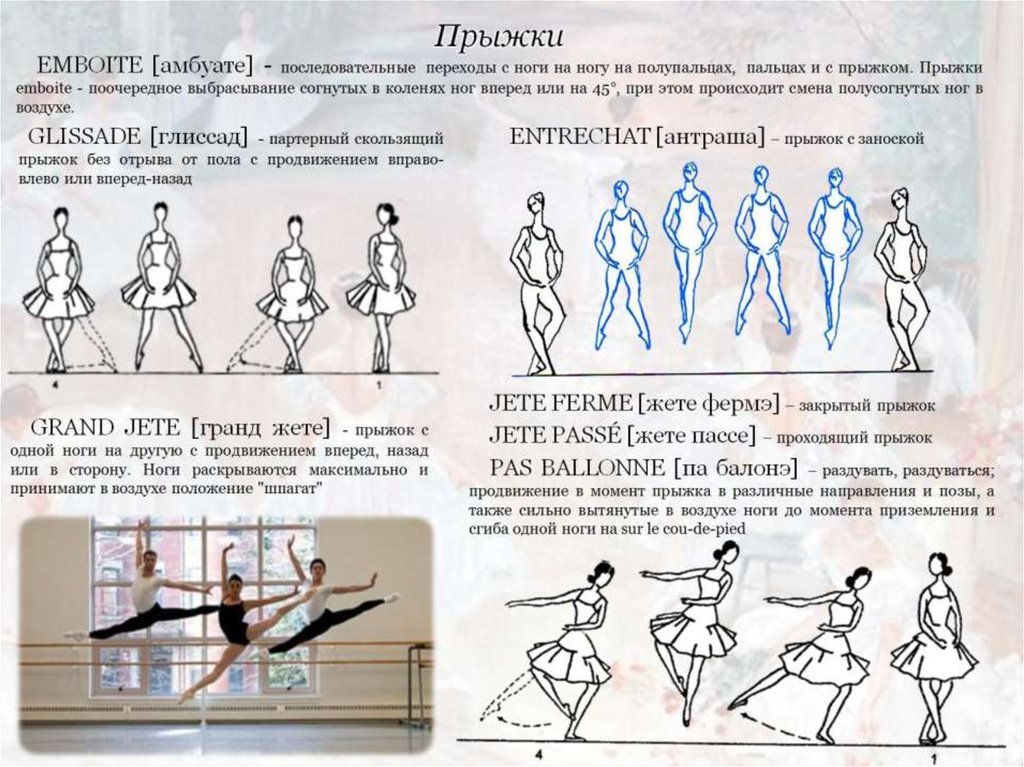 Разучивание движений:https://ok.ru/video/6396708271https://youtu.be/nA0VOjESDbc https://youtu.be/HjFJ-2Xfisc Домашнее задание:Отработка танцевальных этюдов.Способ консультирования: Электронная почта:olya.chernishova.84@mail.ru танцевальная группа «Азарт»ВК https://vk.com/club163937022по телефону 8 905 680 50 56 WhatsApp  (в часы согласно расписанию занятий)Обратная связь:Фото самостоятельного выполнения задания отправлять на электронную почту metodistduz@mail.ru для педагога Чернышовой О.В. 